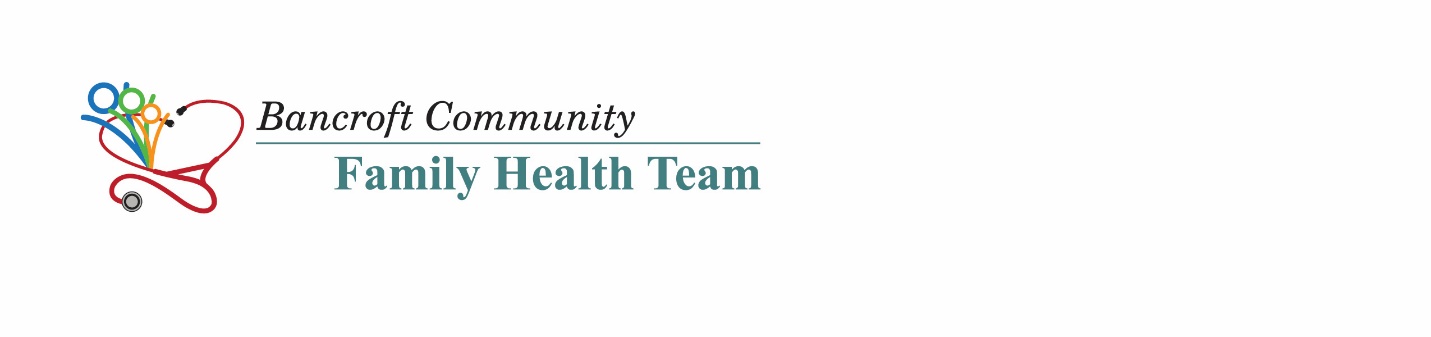 And Drs. Brown, Griffin, Fransky, Ferreira, White, Gerasimoff, Blanchard, & KeilaRegistered Practical NurseFull Time – One Year Maternity Leave Replacement PositionThis 1.0 FTE position involves working 5 days per week as an RPN covering a one year maternity leave.  The position is working with two physicians in our team in partnership with team receptionists. Responsibilities include assisting the physicians in all areas including conducting routine well-baby (and immunizations), prenatal, hypertension, diabetic, and adult preventative care visits; fielding patient phone calls and answering condition-specific questions within scope; triaging and managing the flow of information to the team; and preparing exam rooms and stocking medical supplies.  You will be working as a team with the physician, receptionist, and Family Health Team staff to provide coordinated quality patient care.  The ideal candidate must be motivated, able to work independently, and keen to take initiative.  Candidate must be willing to take specialized training as required.  Experience within primary health or acute care settings as well as flexibility to respond to a fluctuating workload and changing environment are important qualities.  Proficiency in the use of electronic health records is an asset.  Valid registration with the College of Nurses of Ontario as a Registered Practical Nurse is required.If you have recently submitted your resume for another position please reapply.Candidates are asked to submit a resume and cover letter by Friday, February 7, 2020 to Sandra McGrath, Executive Director, Bancroft Community Family Health Team, at smcgrath@bancroftfht.comWe thank all interested applicants; however, only those selected for an interview will be contacted.